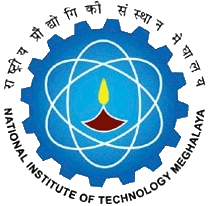 National Institute of Technology MeghalayaAn Institute of National ImportanceNational Institute of Technology MeghalayaAn Institute of National ImportanceNational Institute of Technology MeghalayaAn Institute of National ImportanceNational Institute of Technology MeghalayaAn Institute of National ImportanceNational Institute of Technology MeghalayaAn Institute of National ImportanceNational Institute of Technology MeghalayaAn Institute of National ImportanceNational Institute of Technology MeghalayaAn Institute of National ImportanceNational Institute of Technology MeghalayaAn Institute of National ImportanceNational Institute of Technology MeghalayaAn Institute of National ImportanceNational Institute of Technology MeghalayaAn Institute of National ImportanceNational Institute of Technology MeghalayaAn Institute of National ImportanceNational Institute of Technology MeghalayaAn Institute of National ImportanceNational Institute of Technology MeghalayaAn Institute of National ImportanceNational Institute of Technology MeghalayaAn Institute of National ImportanceNational Institute of Technology MeghalayaAn Institute of National ImportanceNational Institute of Technology MeghalayaAn Institute of National ImportanceNational Institute of Technology MeghalayaAn Institute of National ImportanceNational Institute of Technology MeghalayaAn Institute of National ImportanceNational Institute of Technology MeghalayaAn Institute of National ImportanceNational Institute of Technology MeghalayaAn Institute of National ImportanceNational Institute of Technology MeghalayaAn Institute of National ImportanceNational Institute of Technology MeghalayaAn Institute of National ImportanceNational Institute of Technology MeghalayaAn Institute of National ImportanceCURRICULUMCURRICULUMCURRICULUMCURRICULUMCURRICULUMCURRICULUMCURRICULUMProgrammeProgrammeProgrammeProgrammeBachelor of Technology in Civil EngineeringBachelor of Technology in Civil EngineeringBachelor of Technology in Civil EngineeringBachelor of Technology in Civil EngineeringBachelor of Technology in Civil EngineeringBachelor of Technology in Civil EngineeringBachelor of Technology in Civil EngineeringBachelor of Technology in Civil EngineeringBachelor of Technology in Civil EngineeringBachelor of Technology in Civil EngineeringBachelor of Technology in Civil EngineeringBachelor of Technology in Civil EngineeringBachelor of Technology in Civil EngineeringYear of RegulationYear of RegulationYear of RegulationYear of RegulationYear of RegulationYear of RegulationYear of RegulationYear of RegulationYear of RegulationYear of Regulation2020-212020-212020-212020-212020-212020-212020-21DepartmentDepartmentDepartmentDepartmentCivil EngineeringCivil EngineeringCivil EngineeringCivil EngineeringCivil EngineeringCivil EngineeringCivil EngineeringCivil EngineeringCivil EngineeringCivil EngineeringCivil EngineeringCivil EngineeringCivil EngineeringSemesterSemesterSemesterSemesterSemesterSemesterSemesterSemesterSemesterSemesterIVIVIVIVIVIVIVCourseCodeCourseCodeCourse NameCourse NameCourse NameCourse NameCourse NameCourse NameCourse NameCourse NamePre requisitePre requisitePre requisitePre requisiteCredit StructureCredit StructureCredit StructureCredit StructureCredit StructureCredit StructureCredit StructureCredit StructureMarks DistributionMarks DistributionMarks DistributionMarks DistributionMarks DistributionMarks DistributionMarks DistributionMarks DistributionMarks DistributionMarks DistributionMarks DistributionMarks DistributionCourseCodeCourseCodeCourse NameCourse NameCourse NameCourse NameCourse NameCourse NameCourse NameCourse NamePre requisitePre requisitePre requisitePre requisiteLLTTTPCCINTINTINTMIDMIDMIDENDENDENDENDTotalTotalCE 212CE 212Concrete TechnologyConcrete TechnologyConcrete TechnologyConcrete TechnologyConcrete TechnologyConcrete TechnologyConcrete TechnologyConcrete TechnologyNilNilNilNil33000033505050505050100100100100200200CourseObjectivesCourseObjectivesTo understand the properties of ingredients of concreteTo understand the properties of ingredients of concreteTo understand the properties of ingredients of concreteTo understand the properties of ingredients of concreteTo understand the properties of ingredients of concreteTo understand the properties of ingredients of concreteTo understand the properties of ingredients of concreteTo understand the properties of ingredients of concreteTo understand the properties of ingredients of concreteTo understand the properties of ingredients of concreteCourse OutcomesCourse OutcomesCourse OutcomesCourse OutcomesCO1CO1CO1Test all the concrete materials as per IS codeTest all the concrete materials as per IS codeTest all the concrete materials as per IS codeTest all the concrete materials as per IS codeTest all the concrete materials as per IS codeTest all the concrete materials as per IS codeTest all the concrete materials as per IS codeTest all the concrete materials as per IS codeTest all the concrete materials as per IS codeTest all the concrete materials as per IS codeTest all the concrete materials as per IS codeTest all the concrete materials as per IS codeTest all the concrete materials as per IS codeTest all the concrete materials as per IS codeTest all the concrete materials as per IS codeCourseObjectivesCourseObjectivesTo study the behaviour of concrete at its fresh and hardened stateTo study the behaviour of concrete at its fresh and hardened stateTo study the behaviour of concrete at its fresh and hardened stateTo study the behaviour of concrete at its fresh and hardened stateTo study the behaviour of concrete at its fresh and hardened stateTo study the behaviour of concrete at its fresh and hardened stateTo study the behaviour of concrete at its fresh and hardened stateTo study the behaviour of concrete at its fresh and hardened stateTo study the behaviour of concrete at its fresh and hardened stateTo study the behaviour of concrete at its fresh and hardened stateCourse OutcomesCourse OutcomesCourse OutcomesCourse OutcomesCO2CO2CO2Design the concrete mix using IS code methods.Design the concrete mix using IS code methods.Design the concrete mix using IS code methods.Design the concrete mix using IS code methods.Design the concrete mix using IS code methods.Design the concrete mix using IS code methods.Design the concrete mix using IS code methods.Design the concrete mix using IS code methods.Design the concrete mix using IS code methods.Design the concrete mix using IS code methods.Design the concrete mix using IS code methods.Design the concrete mix using IS code methods.Design the concrete mix using IS code methods.Design the concrete mix using IS code methods.Design the concrete mix using IS code methods.CourseObjectivesCourseObjectivesTo study about the concrete design mixTo study about the concrete design mixTo study about the concrete design mixTo study about the concrete design mixTo study about the concrete design mixTo study about the concrete design mixTo study about the concrete design mixTo study about the concrete design mixTo study about the concrete design mixTo study about the concrete design mixCourse OutcomesCourse OutcomesCourse OutcomesCourse OutcomesCO3CO3CO3Determine the properties of fresh and hardened of concreteDetermine the properties of fresh and hardened of concreteDetermine the properties of fresh and hardened of concreteDetermine the properties of fresh and hardened of concreteDetermine the properties of fresh and hardened of concreteDetermine the properties of fresh and hardened of concreteDetermine the properties of fresh and hardened of concreteDetermine the properties of fresh and hardened of concreteDetermine the properties of fresh and hardened of concreteDetermine the properties of fresh and hardened of concreteDetermine the properties of fresh and hardened of concreteDetermine the properties of fresh and hardened of concreteDetermine the properties of fresh and hardened of concreteDetermine the properties of fresh and hardened of concreteDetermine the properties of fresh and hardened of concreteCourseObjectivesCourseObjectivesTo know about the procedures in concretingTo know about the procedures in concretingTo know about the procedures in concretingTo know about the procedures in concretingTo know about the procedures in concretingTo know about the procedures in concretingTo know about the procedures in concretingTo know about the procedures in concretingTo know about the procedures in concretingTo know about the procedures in concretingCourse OutcomesCourse OutcomesCourse OutcomesCourse OutcomesCO4CO4CO4Design special concretes and their specific applicationsDesign special concretes and their specific applicationsDesign special concretes and their specific applicationsDesign special concretes and their specific applicationsDesign special concretes and their specific applicationsDesign special concretes and their specific applicationsDesign special concretes and their specific applicationsDesign special concretes and their specific applicationsDesign special concretes and their specific applicationsDesign special concretes and their specific applicationsDesign special concretes and their specific applicationsDesign special concretes and their specific applicationsDesign special concretes and their specific applicationsDesign special concretes and their specific applicationsDesign special concretes and their specific applicationsCourseObjectivesCourseObjectivesTo understand special concrete and their useTo understand special concrete and their useTo understand special concrete and their useTo understand special concrete and their useTo understand special concrete and their useTo understand special concrete and their useTo understand special concrete and their useTo understand special concrete and their useTo understand special concrete and their useTo understand special concrete and their useCourse OutcomesCourse OutcomesCourse OutcomesCourse OutcomesCO5CO5CO5ensure quality control while testing/ sampling and acceptance criteriaensure quality control while testing/ sampling and acceptance criteriaensure quality control while testing/ sampling and acceptance criteriaensure quality control while testing/ sampling and acceptance criteriaensure quality control while testing/ sampling and acceptance criteriaensure quality control while testing/ sampling and acceptance criteriaensure quality control while testing/ sampling and acceptance criteriaensure quality control while testing/ sampling and acceptance criteriaensure quality control while testing/ sampling and acceptance criteriaensure quality control while testing/ sampling and acceptance criteriaensure quality control while testing/ sampling and acceptance criteriaensure quality control while testing/ sampling and acceptance criteriaensure quality control while testing/ sampling and acceptance criteriaensure quality control while testing/ sampling and acceptance criteriaensure quality control while testing/ sampling and acceptance criteriaCourseObjectivesCourseObjectivesCourse OutcomesCourse OutcomesCourse OutcomesCourse OutcomesNo.COsCOsMapping with Program Outcomes (POs)Mapping with Program Outcomes (POs)Mapping with Program Outcomes (POs)Mapping with Program Outcomes (POs)Mapping with Program Outcomes (POs)Mapping with Program Outcomes (POs)Mapping with Program Outcomes (POs)Mapping with Program Outcomes (POs)Mapping with Program Outcomes (POs)Mapping with Program Outcomes (POs)Mapping with Program Outcomes (POs)Mapping with Program Outcomes (POs)Mapping with Program Outcomes (POs)Mapping with Program Outcomes (POs)Mapping with Program Outcomes (POs)Mapping with Program Outcomes (POs)Mapping with Program Outcomes (POs)Mapping with Program Outcomes (POs)Mapping with Program Outcomes (POs)Mapping with Program Outcomes (POs)Mapping with Program Outcomes (POs)Mapping with Program Outcomes (POs)Mapping with Program Outcomes (POs)Mapping with PSOsMapping with PSOsMapping with PSOsMapping with PSOsMapping with PSOsMapping with PSOsMapping with PSOsMapping with PSOsNo.COsCOsPO1PO1PO2PO3PO4PO5PO6PO6PO7PO7PO8PO8PO9PO9PO9PO10PO10PO10PO11PO11PO12PO12PO12PSO1PSO1PSO1PSO2PSO2PSO2PSO2PSO31CO1CO133301000000022200000000333000032CO2CO233301000000022200000000111000023CO3CO322321211000000000000000222333324CO4CO422230222330011100000222222333325CO5CO522120122330022200000111333333336CO6CO60000000000000000000000000000000SYLLABUSSYLLABUSSYLLABUSSYLLABUSSYLLABUSSYLLABUSSYLLABUSSYLLABUSSYLLABUSSYLLABUSSYLLABUSSYLLABUSSYLLABUSSYLLABUSSYLLABUSSYLLABUSSYLLABUSSYLLABUSSYLLABUSSYLLABUSSYLLABUSSYLLABUSSYLLABUSSYLLABUSSYLLABUSSYLLABUSSYLLABUSSYLLABUSSYLLABUSSYLLABUSSYLLABUSSYLLABUSSYLLABUSSYLLABUSNo.ContentContentContentContentContentContentContentContentContentContentContentContentContentContentContentContentContentContentContentContentContentContentContentHoursHoursHoursHoursHoursHoursHoursCOsCOsCOsIIntroduction - Concrete materials - Cement: Physical tests on cement - Concrete materials - Tests onaggregates - Quality of Water for mixing and curing - use of sea water for mixing concrete.Introduction - Concrete materials - Cement: Physical tests on cement - Concrete materials - Tests onaggregates - Quality of Water for mixing and curing - use of sea water for mixing concrete.Introduction - Concrete materials - Cement: Physical tests on cement - Concrete materials - Tests onaggregates - Quality of Water for mixing and curing - use of sea water for mixing concrete.Introduction - Concrete materials - Cement: Physical tests on cement - Concrete materials - Tests onaggregates - Quality of Water for mixing and curing - use of sea water for mixing concrete.Introduction - Concrete materials - Cement: Physical tests on cement - Concrete materials - Tests onaggregates - Quality of Water for mixing and curing - use of sea water for mixing concrete.Introduction - Concrete materials - Cement: Physical tests on cement - Concrete materials - Tests onaggregates - Quality of Water for mixing and curing - use of sea water for mixing concrete.Introduction - Concrete materials - Cement: Physical tests on cement - Concrete materials - Tests onaggregates - Quality of Water for mixing and curing - use of sea water for mixing concrete.Introduction - Concrete materials - Cement: Physical tests on cement - Concrete materials - Tests onaggregates - Quality of Water for mixing and curing - use of sea water for mixing concrete.Introduction - Concrete materials - Cement: Physical tests on cement - Concrete materials - Tests onaggregates - Quality of Water for mixing and curing - use of sea water for mixing concrete.Introduction - Concrete materials - Cement: Physical tests on cement - Concrete materials - Tests onaggregates - Quality of Water for mixing and curing - use of sea water for mixing concrete.Introduction - Concrete materials - Cement: Physical tests on cement - Concrete materials - Tests onaggregates - Quality of Water for mixing and curing - use of sea water for mixing concrete.Introduction - Concrete materials - Cement: Physical tests on cement - Concrete materials - Tests onaggregates - Quality of Water for mixing and curing - use of sea water for mixing concrete.Introduction - Concrete materials - Cement: Physical tests on cement - Concrete materials - Tests onaggregates - Quality of Water for mixing and curing - use of sea water for mixing concrete.Introduction - Concrete materials - Cement: Physical tests on cement - Concrete materials - Tests onaggregates - Quality of Water for mixing and curing - use of sea water for mixing concrete.Introduction - Concrete materials - Cement: Physical tests on cement - Concrete materials - Tests onaggregates - Quality of Water for mixing and curing - use of sea water for mixing concrete.Introduction - Concrete materials - Cement: Physical tests on cement - Concrete materials - Tests onaggregates - Quality of Water for mixing and curing - use of sea water for mixing concrete.Introduction - Concrete materials - Cement: Physical tests on cement - Concrete materials - Tests onaggregates - Quality of Water for mixing and curing - use of sea water for mixing concrete.Introduction - Concrete materials - Cement: Physical tests on cement - Concrete materials - Tests onaggregates - Quality of Water for mixing and curing - use of sea water for mixing concrete.Introduction - Concrete materials - Cement: Physical tests on cement - Concrete materials - Tests onaggregates - Quality of Water for mixing and curing - use of sea water for mixing concrete.Introduction - Concrete materials - Cement: Physical tests on cement - Concrete materials - Tests onaggregates - Quality of Water for mixing and curing - use of sea water for mixing concrete.Introduction - Concrete materials - Cement: Physical tests on cement - Concrete materials - Tests onaggregates - Quality of Water for mixing and curing - use of sea water for mixing concrete.Introduction - Concrete materials - Cement: Physical tests on cement - Concrete materials - Tests onaggregates - Quality of Water for mixing and curing - use of sea water for mixing concrete.Introduction - Concrete materials - Cement: Physical tests on cement - Concrete materials - Tests onaggregates - Quality of Water for mixing and curing - use of sea water for mixing concrete.6666666CO1CO1CO1IIMix Design - factors influencing mix proportion - Mix design by I.S. code method -Design of high strength concreteMix Design - factors influencing mix proportion - Mix design by I.S. code method -Design of high strength concreteMix Design - factors influencing mix proportion - Mix design by I.S. code method -Design of high strength concreteMix Design - factors influencing mix proportion - Mix design by I.S. code method -Design of high strength concreteMix Design - factors influencing mix proportion - Mix design by I.S. code method -Design of high strength concreteMix Design - factors influencing mix proportion - Mix design by I.S. code method -Design of high strength concreteMix Design - factors influencing mix proportion - Mix design by I.S. code method -Design of high strength concreteMix Design - factors influencing mix proportion - Mix design by I.S. code method -Design of high strength concreteMix Design - factors influencing mix proportion - Mix design by I.S. code method -Design of high strength concreteMix Design - factors influencing mix proportion - Mix design by I.S. code method -Design of high strength concreteMix Design - factors influencing mix proportion - Mix design by I.S. code method -Design of high strength concreteMix Design - factors influencing mix proportion - Mix design by I.S. code method -Design of high strength concreteMix Design - factors influencing mix proportion - Mix design by I.S. code method -Design of high strength concreteMix Design - factors influencing mix proportion - Mix design by I.S. code method -Design of high strength concreteMix Design - factors influencing mix proportion - Mix design by I.S. code method -Design of high strength concreteMix Design - factors influencing mix proportion - Mix design by I.S. code method -Design of high strength concreteMix Design - factors influencing mix proportion - Mix design by I.S. code method -Design of high strength concreteMix Design - factors influencing mix proportion - Mix design by I.S. code method -Design of high strength concreteMix Design - factors influencing mix proportion - Mix design by I.S. code method -Design of high strength concreteMix Design - factors influencing mix proportion - Mix design by I.S. code method -Design of high strength concreteMix Design - factors influencing mix proportion - Mix design by I.S. code method -Design of high strength concreteMix Design - factors influencing mix proportion - Mix design by I.S. code method -Design of high strength concreteMix Design - factors influencing mix proportion - Mix design by I.S. code method -Design of high strength concrete6666666CO2CO2CO2IIIAdmixtures - accelerating admixtures - Retarding admixtures - water reducing admixtures – Airentraining admixtures - coloring agent - Plasticizers. Batching - Mixing -Transportation - Placing ofconcrete - curing of Concrete.Admixtures - accelerating admixtures - Retarding admixtures - water reducing admixtures – Airentraining admixtures - coloring agent - Plasticizers. Batching - Mixing -Transportation - Placing ofconcrete - curing of Concrete.Admixtures - accelerating admixtures - Retarding admixtures - water reducing admixtures – Airentraining admixtures - coloring agent - Plasticizers. Batching - Mixing -Transportation - Placing ofconcrete - curing of Concrete.Admixtures - accelerating admixtures - Retarding admixtures - water reducing admixtures – Airentraining admixtures - coloring agent - Plasticizers. Batching - Mixing -Transportation - Placing ofconcrete - curing of Concrete.Admixtures - accelerating admixtures - Retarding admixtures - water reducing admixtures – Airentraining admixtures - coloring agent - Plasticizers. Batching - Mixing -Transportation - Placing ofconcrete - curing of Concrete.Admixtures - accelerating admixtures - Retarding admixtures - water reducing admixtures – Airentraining admixtures - coloring agent - Plasticizers. Batching - Mixing -Transportation - Placing ofconcrete - curing of Concrete.Admixtures - accelerating admixtures - Retarding admixtures - water reducing admixtures – Airentraining admixtures - coloring agent - Plasticizers. Batching - Mixing -Transportation - Placing ofconcrete - curing of Concrete.Admixtures - accelerating admixtures - Retarding admixtures - water reducing admixtures – Airentraining admixtures - coloring agent - Plasticizers. Batching - Mixing -Transportation - Placing ofconcrete - curing of Concrete.Admixtures - accelerating admixtures - Retarding admixtures - water reducing admixtures – Airentraining admixtures - coloring agent - Plasticizers. Batching - Mixing -Transportation - Placing ofconcrete - curing of Concrete.Admixtures - accelerating admixtures - Retarding admixtures - water reducing admixtures – Airentraining admixtures - coloring agent - Plasticizers. Batching - Mixing -Transportation - Placing ofconcrete - curing of Concrete.Admixtures - accelerating admixtures - Retarding admixtures - water reducing admixtures – Airentraining admixtures - coloring agent - Plasticizers. Batching - Mixing -Transportation - Placing ofconcrete - curing of Concrete.Admixtures - accelerating admixtures - Retarding admixtures - water reducing admixtures – Airentraining admixtures - coloring agent - Plasticizers. Batching - Mixing -Transportation - Placing ofconcrete - curing of Concrete.Admixtures - accelerating admixtures - Retarding admixtures - water reducing admixtures – Airentraining admixtures - coloring agent - Plasticizers. Batching - Mixing -Transportation - Placing ofconcrete - curing of Concrete.Admixtures - accelerating admixtures - Retarding admixtures - water reducing admixtures – Airentraining admixtures - coloring agent - Plasticizers. Batching - Mixing -Transportation - Placing ofconcrete - curing of Concrete.Admixtures - accelerating admixtures - Retarding admixtures - water reducing admixtures – Airentraining admixtures - coloring agent - Plasticizers. Batching - Mixing -Transportation - Placing ofconcrete - curing of Concrete.Admixtures - accelerating admixtures - Retarding admixtures - water reducing admixtures – Airentraining admixtures - coloring agent - Plasticizers. Batching - Mixing -Transportation - Placing ofconcrete - curing of Concrete.Admixtures - accelerating admixtures - Retarding admixtures - water reducing admixtures – Airentraining admixtures - coloring agent - Plasticizers. Batching - Mixing -Transportation - Placing ofconcrete - curing of Concrete.Admixtures - accelerating admixtures - Retarding admixtures - water reducing admixtures – Airentraining admixtures - coloring agent - Plasticizers. Batching - Mixing -Transportation - Placing ofconcrete - curing of Concrete.Admixtures - accelerating admixtures - Retarding admixtures - water reducing admixtures – Airentraining admixtures - coloring agent - Plasticizers. Batching - Mixing -Transportation - Placing ofconcrete - curing of Concrete.Admixtures - accelerating admixtures - Retarding admixtures - water reducing admixtures – Airentraining admixtures - coloring agent - Plasticizers. Batching - Mixing -Transportation - Placing ofconcrete - curing of Concrete.Admixtures - accelerating admixtures - Retarding admixtures - water reducing admixtures – Airentraining admixtures - coloring agent - Plasticizers. Batching - Mixing -Transportation - Placing ofconcrete - curing of Concrete.Admixtures - accelerating admixtures - Retarding admixtures - water reducing admixtures – Airentraining admixtures - coloring agent - Plasticizers. Batching - Mixing -Transportation - Placing ofconcrete - curing of Concrete.Admixtures - accelerating admixtures - Retarding admixtures - water reducing admixtures – Airentraining admixtures - coloring agent - Plasticizers. Batching - Mixing -Transportation - Placing ofconcrete - curing of Concrete.6666666CO3CO3CO3IVStrength of Concrete - Shrinkage and temperature effects - creep of concrete - permeability of concrete- durability of concrete - Corrosion - Causes and effects - remedial measures- Thermal properties ofconcrete - Micro cracking of concrete.Strength of Concrete - Shrinkage and temperature effects - creep of concrete - permeability of concrete- durability of concrete - Corrosion - Causes and effects - remedial measures- Thermal properties ofconcrete - Micro cracking of concrete.Strength of Concrete - Shrinkage and temperature effects - creep of concrete - permeability of concrete- durability of concrete - Corrosion - Causes and effects - remedial measures- Thermal properties ofconcrete - Micro cracking of concrete.Strength of Concrete - Shrinkage and temperature effects - creep of concrete - permeability of concrete- durability of concrete - Corrosion - Causes and effects - remedial measures- Thermal properties ofconcrete - Micro cracking of concrete.Strength of Concrete - Shrinkage and temperature effects - creep of concrete - permeability of concrete- durability of concrete - Corrosion - Causes and effects - remedial measures- Thermal properties ofconcrete - Micro cracking of concrete.Strength of Concrete - Shrinkage and temperature effects - creep of concrete - permeability of concrete- durability of concrete - Corrosion - Causes and effects - remedial measures- Thermal properties ofconcrete - Micro cracking of concrete.Strength of Concrete - Shrinkage and temperature effects - creep of concrete - permeability of concrete- durability of concrete - Corrosion - Causes and effects - remedial measures- Thermal properties ofconcrete - Micro cracking of concrete.Strength of Concrete - Shrinkage and temperature effects - creep of concrete - permeability of concrete- durability of concrete - Corrosion - Causes and effects - remedial measures- Thermal properties ofconcrete - Micro cracking of concrete.Strength of Concrete - Shrinkage and temperature effects - creep of concrete - permeability of concrete- durability of concrete - Corrosion - Causes and effects - remedial measures- Thermal properties ofconcrete - Micro cracking of concrete.Strength of Concrete - Shrinkage and temperature effects - creep of concrete - permeability of concrete- durability of concrete - Corrosion - Causes and effects - remedial measures- Thermal properties ofconcrete - Micro cracking of concrete.Strength of Concrete - Shrinkage and temperature effects - creep of concrete - permeability of concrete- durability of concrete - Corrosion - Causes and effects - remedial measures- Thermal properties ofconcrete - Micro cracking of concrete.Strength of Concrete - Shrinkage and temperature effects - creep of concrete - permeability of concrete- durability of concrete - Corrosion - Causes and effects - remedial measures- Thermal properties ofconcrete - Micro cracking of concrete.Strength of Concrete - Shrinkage and temperature effects - creep of concrete - permeability of concrete- durability of concrete - Corrosion - Causes and effects - remedial measures- Thermal properties ofconcrete - Micro cracking of concrete.Strength of Concrete - Shrinkage and temperature effects - creep of concrete - permeability of concrete- durability of concrete - Corrosion - Causes and effects - remedial measures- Thermal properties ofconcrete - Micro cracking of concrete.Strength of Concrete - Shrinkage and temperature effects - creep of concrete - permeability of concrete- durability of concrete - Corrosion - Causes and effects - remedial measures- Thermal properties ofconcrete - Micro cracking of concrete.Strength of Concrete - Shrinkage and temperature effects - creep of concrete - permeability of concrete- durability of concrete - Corrosion - Causes and effects - remedial measures- Thermal properties ofconcrete - Micro cracking of concrete.Strength of Concrete - Shrinkage and temperature effects - creep of concrete - permeability of concrete- durability of concrete - Corrosion - Causes and effects - remedial measures- Thermal properties ofconcrete - Micro cracking of concrete.Strength of Concrete - Shrinkage and temperature effects - creep of concrete - permeability of concrete- durability of concrete - Corrosion - Causes and effects - remedial measures- Thermal properties ofconcrete - Micro cracking of concrete.Strength of Concrete - Shrinkage and temperature effects - creep of concrete - permeability of concrete- durability of concrete - Corrosion - Causes and effects - remedial measures- Thermal properties ofconcrete - Micro cracking of concrete.Strength of Concrete - Shrinkage and temperature effects - creep of concrete - permeability of concrete- durability of concrete - Corrosion - Causes and effects - remedial measures- Thermal properties ofconcrete - Micro cracking of concrete.Strength of Concrete - Shrinkage and temperature effects - creep of concrete - permeability of concrete- durability of concrete - Corrosion - Causes and effects - remedial measures- Thermal properties ofconcrete - Micro cracking of concrete.Strength of Concrete - Shrinkage and temperature effects - creep of concrete - permeability of concrete- durability of concrete - Corrosion - Causes and effects - remedial measures- Thermal properties ofconcrete - Micro cracking of concrete.Strength of Concrete - Shrinkage and temperature effects - creep of concrete - permeability of concrete- durability of concrete - Corrosion - Causes and effects - remedial measures- Thermal properties ofconcrete - Micro cracking of concrete.6666666CO4CO4CO4VISpecial Concrete - lightweight concrete - Fibre reinforced concrete - Polymer-polymer modifiedconcrete - Ferrocement - Mass concrete - Ready mix concrete- Self compacting concrete- Qualitycontrol - Sampling and testing-Acceptance criteriaSpecial Concrete - lightweight concrete - Fibre reinforced concrete - Polymer-polymer modifiedconcrete - Ferrocement - Mass concrete - Ready mix concrete- Self compacting concrete- Qualitycontrol - Sampling and testing-Acceptance criteriaSpecial Concrete - lightweight concrete - Fibre reinforced concrete - Polymer-polymer modifiedconcrete - Ferrocement - Mass concrete - Ready mix concrete- Self compacting concrete- Qualitycontrol - Sampling and testing-Acceptance criteriaSpecial Concrete - lightweight concrete - Fibre reinforced concrete - Polymer-polymer modifiedconcrete - Ferrocement - Mass concrete - Ready mix concrete- Self compacting concrete- Qualitycontrol - Sampling and testing-Acceptance criteriaSpecial Concrete - lightweight concrete - Fibre reinforced concrete - Polymer-polymer modifiedconcrete - Ferrocement - Mass concrete - Ready mix concrete- Self compacting concrete- Qualitycontrol - Sampling and testing-Acceptance criteriaSpecial Concrete - lightweight concrete - Fibre reinforced concrete - Polymer-polymer modifiedconcrete - Ferrocement - Mass concrete - Ready mix concrete- Self compacting concrete- Qualitycontrol - Sampling and testing-Acceptance criteriaSpecial Concrete - lightweight concrete - Fibre reinforced concrete - Polymer-polymer modifiedconcrete - Ferrocement - Mass concrete - Ready mix concrete- Self compacting concrete- Qualitycontrol - Sampling and testing-Acceptance criteriaSpecial Concrete - lightweight concrete - Fibre reinforced concrete - Polymer-polymer modifiedconcrete - Ferrocement - Mass concrete - Ready mix concrete- Self compacting concrete- Qualitycontrol - Sampling and testing-Acceptance criteriaSpecial Concrete - lightweight concrete - Fibre reinforced concrete - Polymer-polymer modifiedconcrete - Ferrocement - Mass concrete - Ready mix concrete- Self compacting concrete- Qualitycontrol - Sampling and testing-Acceptance criteriaSpecial Concrete - lightweight concrete - Fibre reinforced concrete - Polymer-polymer modifiedconcrete - Ferrocement - Mass concrete - Ready mix concrete- Self compacting concrete- Qualitycontrol - Sampling and testing-Acceptance criteriaSpecial Concrete - lightweight concrete - Fibre reinforced concrete - Polymer-polymer modifiedconcrete - Ferrocement - Mass concrete - Ready mix concrete- Self compacting concrete- Qualitycontrol - Sampling and testing-Acceptance criteriaSpecial Concrete - lightweight concrete - Fibre reinforced concrete - Polymer-polymer modifiedconcrete - Ferrocement - Mass concrete - Ready mix concrete- Self compacting concrete- Qualitycontrol - Sampling and testing-Acceptance criteriaSpecial Concrete - lightweight concrete - Fibre reinforced concrete - Polymer-polymer modifiedconcrete - Ferrocement - Mass concrete - Ready mix concrete- Self compacting concrete- Qualitycontrol - Sampling and testing-Acceptance criteriaSpecial Concrete - lightweight concrete - Fibre reinforced concrete - Polymer-polymer modifiedconcrete - Ferrocement - Mass concrete - Ready mix concrete- Self compacting concrete- Qualitycontrol - Sampling and testing-Acceptance criteriaSpecial Concrete - lightweight concrete - Fibre reinforced concrete - Polymer-polymer modifiedconcrete - Ferrocement - Mass concrete - Ready mix concrete- Self compacting concrete- Qualitycontrol - Sampling and testing-Acceptance criteriaSpecial Concrete - lightweight concrete - Fibre reinforced concrete - Polymer-polymer modifiedconcrete - Ferrocement - Mass concrete - Ready mix concrete- Self compacting concrete- Qualitycontrol - Sampling and testing-Acceptance criteriaSpecial Concrete - lightweight concrete - Fibre reinforced concrete - Polymer-polymer modifiedconcrete - Ferrocement - Mass concrete - Ready mix concrete- Self compacting concrete- Qualitycontrol - Sampling and testing-Acceptance criteriaSpecial Concrete - lightweight concrete - Fibre reinforced concrete - Polymer-polymer modifiedconcrete - Ferrocement - Mass concrete - Ready mix concrete- Self compacting concrete- Qualitycontrol - Sampling and testing-Acceptance criteriaSpecial Concrete - lightweight concrete - Fibre reinforced concrete - Polymer-polymer modifiedconcrete - Ferrocement - Mass concrete - Ready mix concrete- Self compacting concrete- Qualitycontrol - Sampling and testing-Acceptance criteriaSpecial Concrete - lightweight concrete - Fibre reinforced concrete - Polymer-polymer modifiedconcrete - Ferrocement - Mass concrete - Ready mix concrete- Self compacting concrete- Qualitycontrol - Sampling and testing-Acceptance criteriaSpecial Concrete - lightweight concrete - Fibre reinforced concrete - Polymer-polymer modifiedconcrete - Ferrocement - Mass concrete - Ready mix concrete- Self compacting concrete- Qualitycontrol - Sampling and testing-Acceptance criteriaSpecial Concrete - lightweight concrete - Fibre reinforced concrete - Polymer-polymer modifiedconcrete - Ferrocement - Mass concrete - Ready mix concrete- Self compacting concrete- Qualitycontrol - Sampling and testing-Acceptance criteriaSpecial Concrete - lightweight concrete - Fibre reinforced concrete - Polymer-polymer modifiedconcrete - Ferrocement - Mass concrete - Ready mix concrete- Self compacting concrete- Qualitycontrol - Sampling and testing-Acceptance criteria6666666CO5CO5CO5Total HoursTotal HoursTotal HoursTotal HoursTotal HoursTotal HoursTotal HoursTotal HoursTotal HoursTotal HoursTotal HoursTotal HoursTotal HoursTotal HoursTotal HoursTotal HoursTotal HoursTotal HoursTotal HoursTotal HoursTotal HoursTotal HoursTotal HoursTotal Hours363636363636Essential ReadingsEssential ReadingsEssential ReadingsEssential ReadingsEssential ReadingsEssential ReadingsEssential ReadingsEssential ReadingsEssential ReadingsEssential ReadingsEssential ReadingsEssential ReadingsEssential ReadingsEssential ReadingsEssential ReadingsEssential ReadingsEssential ReadingsEssential ReadingsEssential ReadingsEssential ReadingsEssential ReadingsEssential ReadingsEssential ReadingsEssential ReadingsEssential ReadingsEssential ReadingsEssential ReadingsEssential ReadingsEssential ReadingsEssential ReadingsEssential ReadingsEssential ReadingsEssential ReadingsEssential ReadingsShetty, M.S., Concrete Technology, Theory & Practice, S.Chand and Co, 2004.Shetty, M.S., Concrete Technology, Theory & Practice, S.Chand and Co, 2004.Shetty, M.S., Concrete Technology, Theory & Practice, S.Chand and Co, 2004.Shetty, M.S., Concrete Technology, Theory & Practice, S.Chand and Co, 2004.Shetty, M.S., Concrete Technology, Theory & Practice, S.Chand and Co, 2004.Shetty, M.S., Concrete Technology, Theory & Practice, S.Chand and Co, 2004.Shetty, M.S., Concrete Technology, Theory & Practice, S.Chand and Co, 2004.Shetty, M.S., Concrete Technology, Theory & Practice, S.Chand and Co, 2004.Shetty, M.S., Concrete Technology, Theory & Practice, S.Chand and Co, 2004.Shetty, M.S., Concrete Technology, Theory & Practice, S.Chand and Co, 2004.Shetty, M.S., Concrete Technology, Theory & Practice, S.Chand and Co, 2004.Shetty, M.S., Concrete Technology, Theory & Practice, S.Chand and Co, 2004.Shetty, M.S., Concrete Technology, Theory & Practice, S.Chand and Co, 2004.Shetty, M.S., Concrete Technology, Theory & Practice, S.Chand and Co, 2004.Shetty, M.S., Concrete Technology, Theory & Practice, S.Chand and Co, 2004.Shetty, M.S., Concrete Technology, Theory & Practice, S.Chand and Co, 2004.Shetty, M.S., Concrete Technology, Theory & Practice, S.Chand and Co, 2004.Shetty, M.S., Concrete Technology, Theory & Practice, S.Chand and Co, 2004.Shetty, M.S., Concrete Technology, Theory & Practice, S.Chand and Co, 2004.Shetty, M.S., Concrete Technology, Theory & Practice, S.Chand and Co, 2004.Shetty, M.S., Concrete Technology, Theory & Practice, S.Chand and Co, 2004.Shetty, M.S., Concrete Technology, Theory & Practice, S.Chand and Co, 2004.Shetty, M.S., Concrete Technology, Theory & Practice, S.Chand and Co, 2004.Shetty, M.S., Concrete Technology, Theory & Practice, S.Chand and Co, 2004.Shetty, M.S., Concrete Technology, Theory & Practice, S.Chand and Co, 2004.Shetty, M.S., Concrete Technology, Theory & Practice, S.Chand and Co, 2004.Shetty, M.S., Concrete Technology, Theory & Practice, S.Chand and Co, 2004.Shetty, M.S., Concrete Technology, Theory & Practice, S.Chand and Co, 2004.Shetty, M.S., Concrete Technology, Theory & Practice, S.Chand and Co, 2004.Shetty, M.S., Concrete Technology, Theory & Practice, S.Chand and Co, 2004.Shetty, M.S., Concrete Technology, Theory & Practice, S.Chand and Co, 2004.Shetty, M.S., Concrete Technology, Theory & Practice, S.Chand and Co, 2004.Shetty, M.S., Concrete Technology, Theory & Practice, S.Chand and Co, 2004.Shetty, M.S., Concrete Technology, Theory & Practice, S.Chand and Co, 2004.Gambhir, M.L., Concrete Technology, Tata McGraw Hill, 2004.Gambhir, M.L., Concrete Technology, Tata McGraw Hill, 2004.Gambhir, M.L., Concrete Technology, Tata McGraw Hill, 2004.Gambhir, M.L., Concrete Technology, Tata McGraw Hill, 2004.Gambhir, M.L., Concrete Technology, Tata McGraw Hill, 2004.Gambhir, M.L., Concrete Technology, Tata McGraw Hill, 2004.Gambhir, M.L., Concrete Technology, Tata McGraw Hill, 2004.Gambhir, M.L., Concrete Technology, Tata McGraw Hill, 2004.Gambhir, M.L., Concrete Technology, Tata McGraw Hill, 2004.Gambhir, M.L., Concrete Technology, Tata McGraw Hill, 2004.Gambhir, M.L., Concrete Technology, Tata McGraw Hill, 2004.Gambhir, M.L., Concrete Technology, Tata McGraw Hill, 2004.Gambhir, M.L., Concrete Technology, Tata McGraw Hill, 2004.Gambhir, M.L., Concrete Technology, Tata McGraw Hill, 2004.Gambhir, M.L., Concrete Technology, Tata McGraw Hill, 2004.Gambhir, M.L., Concrete Technology, Tata McGraw Hill, 2004.Gambhir, M.L., Concrete Technology, Tata McGraw Hill, 2004.Gambhir, M.L., Concrete Technology, Tata McGraw Hill, 2004.Gambhir, M.L., Concrete Technology, Tata McGraw Hill, 2004.Gambhir, M.L., Concrete Technology, Tata McGraw Hill, 2004.Gambhir, M.L., Concrete Technology, Tata McGraw Hill, 2004.Gambhir, M.L., Concrete Technology, Tata McGraw Hill, 2004.Gambhir, M.L., Concrete Technology, Tata McGraw Hill, 2004.Gambhir, M.L., Concrete Technology, Tata McGraw Hill, 2004.Gambhir, M.L., Concrete Technology, Tata McGraw Hill, 2004.Gambhir, M.L., Concrete Technology, Tata McGraw Hill, 2004.Gambhir, M.L., Concrete Technology, Tata McGraw Hill, 2004.Gambhir, M.L., Concrete Technology, Tata McGraw Hill, 2004.Gambhir, M.L., Concrete Technology, Tata McGraw Hill, 2004.Gambhir, M.L., Concrete Technology, Tata McGraw Hill, 2004.Gambhir, M.L., Concrete Technology, Tata McGraw Hill, 2004.Gambhir, M.L., Concrete Technology, Tata McGraw Hill, 2004.Gambhir, M.L., Concrete Technology, Tata McGraw Hill, 2004.Gambhir, M.L., Concrete Technology, Tata McGraw Hill, 2004.Supplementary ReadingsSupplementary ReadingsSupplementary ReadingsSupplementary ReadingsSupplementary ReadingsSupplementary ReadingsSupplementary ReadingsSupplementary ReadingsSupplementary ReadingsSupplementary ReadingsSupplementary ReadingsSupplementary ReadingsSupplementary ReadingsSupplementary ReadingsSupplementary ReadingsSupplementary ReadingsSupplementary ReadingsSupplementary ReadingsSupplementary ReadingsSupplementary ReadingsSupplementary ReadingsSupplementary ReadingsSupplementary ReadingsSupplementary ReadingsSupplementary ReadingsSupplementary ReadingsSupplementary ReadingsSupplementary ReadingsSupplementary ReadingsSupplementary ReadingsSupplementary ReadingsSupplementary ReadingsSupplementary ReadingsSupplementary ReadingsNevile, Properties of Concrete, Longman Publishers, 2004.Nevile, Properties of Concrete, Longman Publishers, 2004.Nevile, Properties of Concrete, Longman Publishers, 2004.Nevile, Properties of Concrete, Longman Publishers, 2004.Nevile, Properties of Concrete, Longman Publishers, 2004.Nevile, Properties of Concrete, Longman Publishers, 2004.Nevile, Properties of Concrete, Longman Publishers, 2004.Nevile, Properties of Concrete, Longman Publishers, 2004.Nevile, Properties of Concrete, Longman Publishers, 2004.Nevile, Properties of Concrete, Longman Publishers, 2004.Nevile, Properties of Concrete, Longman Publishers, 2004.Nevile, Properties of Concrete, Longman Publishers, 2004.Nevile, Properties of Concrete, Longman Publishers, 2004.Nevile, Properties of Concrete, Longman Publishers, 2004.Nevile, Properties of Concrete, Longman Publishers, 2004.Nevile, Properties of Concrete, Longman Publishers, 2004.Nevile, Properties of Concrete, Longman Publishers, 2004.Nevile, Properties of Concrete, Longman Publishers, 2004.Nevile, Properties of Concrete, Longman Publishers, 2004.Nevile, Properties of Concrete, Longman Publishers, 2004.Nevile, Properties of Concrete, Longman Publishers, 2004.Nevile, Properties of Concrete, Longman Publishers, 2004.Nevile, Properties of Concrete, Longman Publishers, 2004.Nevile, Properties of Concrete, Longman Publishers, 2004.Nevile, Properties of Concrete, Longman Publishers, 2004.Nevile, Properties of Concrete, Longman Publishers, 2004.Nevile, Properties of Concrete, Longman Publishers, 2004.Nevile, Properties of Concrete, Longman Publishers, 2004.Nevile, Properties of Concrete, Longman Publishers, 2004.Nevile, Properties of Concrete, Longman Publishers, 2004.Nevile, Properties of Concrete, Longman Publishers, 2004.Nevile, Properties of Concrete, Longman Publishers, 2004.Nevile, Properties of Concrete, Longman Publishers, 2004.Nevile, Properties of Concrete, Longman Publishers, 2004.Santakumar A.R., Concrete Technology, Oxford University Press, New Delhi, 2007.Santakumar A.R., Concrete Technology, Oxford University Press, New Delhi, 2007.Santakumar A.R., Concrete Technology, Oxford University Press, New Delhi, 2007.Santakumar A.R., Concrete Technology, Oxford University Press, New Delhi, 2007.Santakumar A.R., Concrete Technology, Oxford University Press, New Delhi, 2007.Santakumar A.R., Concrete Technology, Oxford University Press, New Delhi, 2007.Santakumar A.R., Concrete Technology, Oxford University Press, New Delhi, 2007.Santakumar A.R., Concrete Technology, Oxford University Press, New Delhi, 2007.Santakumar A.R., Concrete Technology, Oxford University Press, New Delhi, 2007.Santakumar A.R., Concrete Technology, Oxford University Press, New Delhi, 2007.Santakumar A.R., Concrete Technology, Oxford University Press, New Delhi, 2007.Santakumar A.R., Concrete Technology, Oxford University Press, New Delhi, 2007.Santakumar A.R., Concrete Technology, Oxford University Press, New Delhi, 2007.Santakumar A.R., Concrete Technology, Oxford University Press, New Delhi, 2007.Santakumar A.R., Concrete Technology, Oxford University Press, New Delhi, 2007.Santakumar A.R., Concrete Technology, Oxford University Press, New Delhi, 2007.Santakumar A.R., Concrete Technology, Oxford University Press, New Delhi, 2007.Santakumar A.R., Concrete Technology, Oxford University Press, New Delhi, 2007.Santakumar A.R., Concrete Technology, Oxford University Press, New Delhi, 2007.Santakumar A.R., Concrete Technology, Oxford University Press, New Delhi, 2007.Santakumar A.R., Concrete Technology, Oxford University Press, New Delhi, 2007.Santakumar A.R., Concrete Technology, Oxford University Press, New Delhi, 2007.Santakumar A.R., Concrete Technology, Oxford University Press, New Delhi, 2007.Santakumar A.R., Concrete Technology, Oxford University Press, New Delhi, 2007.Santakumar A.R., Concrete Technology, Oxford University Press, New Delhi, 2007.Santakumar A.R., Concrete Technology, Oxford University Press, New Delhi, 2007.Santakumar A.R., Concrete Technology, Oxford University Press, New Delhi, 2007.Santakumar A.R., Concrete Technology, Oxford University Press, New Delhi, 2007.Santakumar A.R., Concrete Technology, Oxford University Press, New Delhi, 2007.Santakumar A.R., Concrete Technology, Oxford University Press, New Delhi, 2007.Santakumar A.R., Concrete Technology, Oxford University Press, New Delhi, 2007.Santakumar A.R., Concrete Technology, Oxford University Press, New Delhi, 2007.Santakumar A.R., Concrete Technology, Oxford University Press, New Delhi, 2007.Santakumar A.R., Concrete Technology, Oxford University Press, New Delhi, 2007.